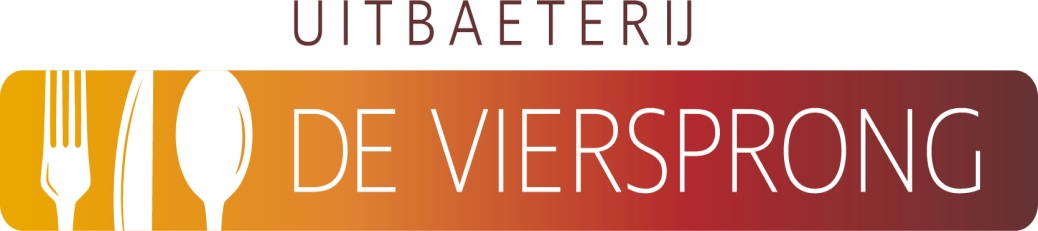 NAGERECHTENParfaitVraag welke smaak we vandaag gemaakt hebben 9,50BavaroisSteeds wisselende smaken 9,50Coupe BatenburgVanille ijs met warme chocoladesaus en slagroom 9,50Crème Bruleemet karamelsaus, vanille ijs en slagroom 9,50Crêpes SuzetteKleine flensjes met vanille roomijs, slagroomen sinaasappelsaus afgeblust met Grand Marnier 11,50Grand dessertBen jij ook zo’n echte zoetekauw en kan je niet kiezen uit onze desserts?Dan is deze proeverij van verschillende mini desserts een echte aanrader 14,50KaasPlateau met drie verschillende soorten kaas 13,50